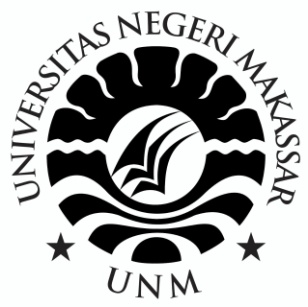 SKRIPSIPENGARUH STRATEGI PEMBELAJARAN GALLERY WALK TERHADAP HASIL BELAJAR SISWA PADA MATA PELAJARAN IPA KELAS IVSD NEGERI 31 MAROS KECEMATAN TURIKALEKABUPATEN MAROSSRI WAHYUNIPROGRAM STUDI PENDIDIKAN GURU SEKOLAH DASARFAKULTAS ILMU PENDIDIKANUNIVERSITAS NEGERI MAKASSAR2018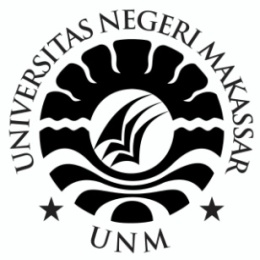 PENGARUH STRATEGI PEMBELAJARAN GALLERY WALK TERHADAP HASIL BELAJAR SISWA PADA MATA PELAJARAN IPA KELAS IVSD NEGERI 31 MAROS KECEMATAN TURIKALEKABUPATEN MAROSSKRIPSIDiajukan untuk Memenuhi Sebagian Persyaratan Guna MemperolehGelar Sarjana Pendidikan pada Program Studi Pendidikan Guru Sekolah DasarStrata Satu (S1) Fakultas Ilmu PendidikanUniversitas Negeri MakassarOlehSRI WAHYUNI1447142001PROGRAM STUDI PENDIDIKAN GURU SEKOLAH DASARFAKULTAS ILMU PENDIDIKANUNIVERSITAS NEGERI MAKASSAR201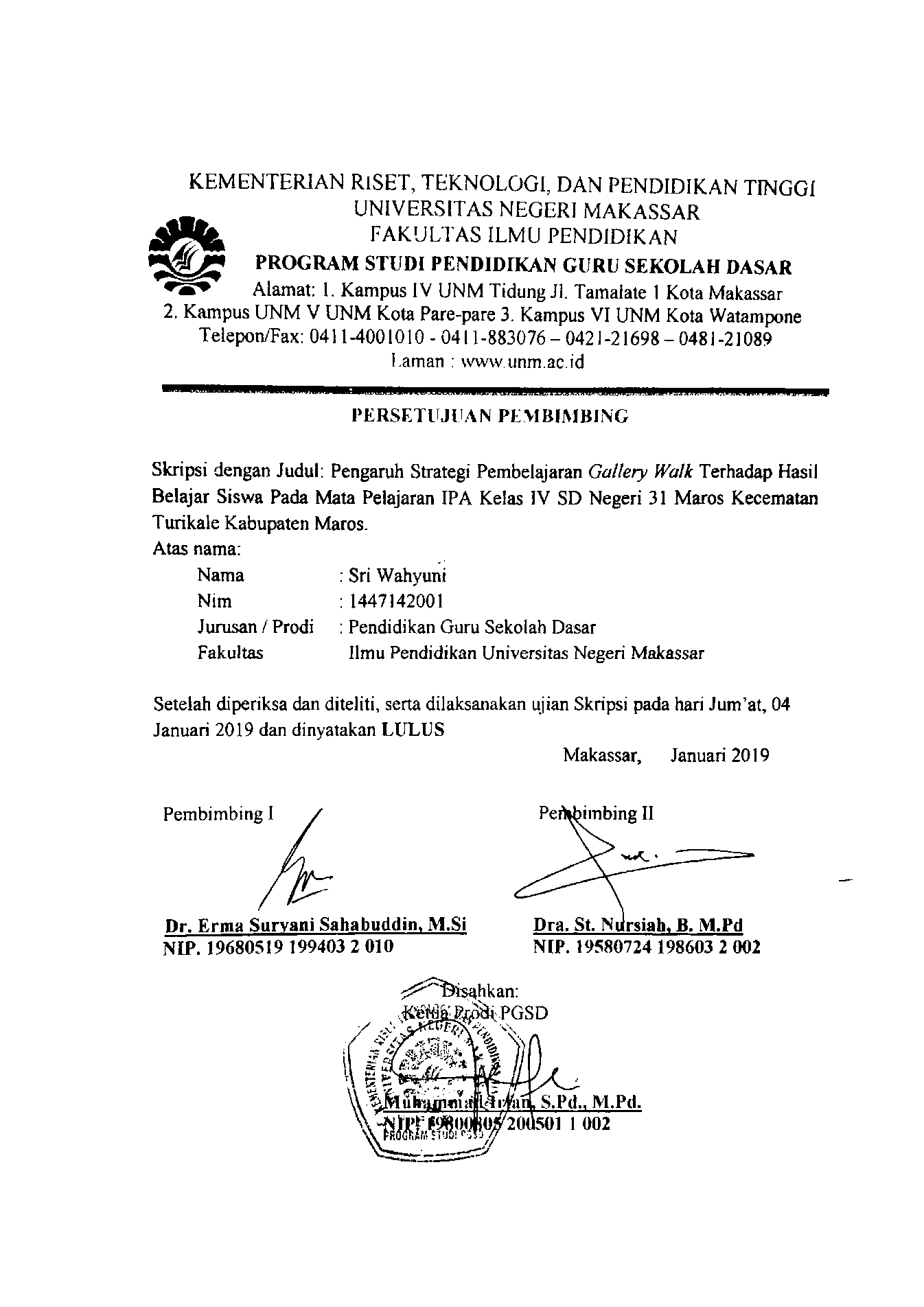 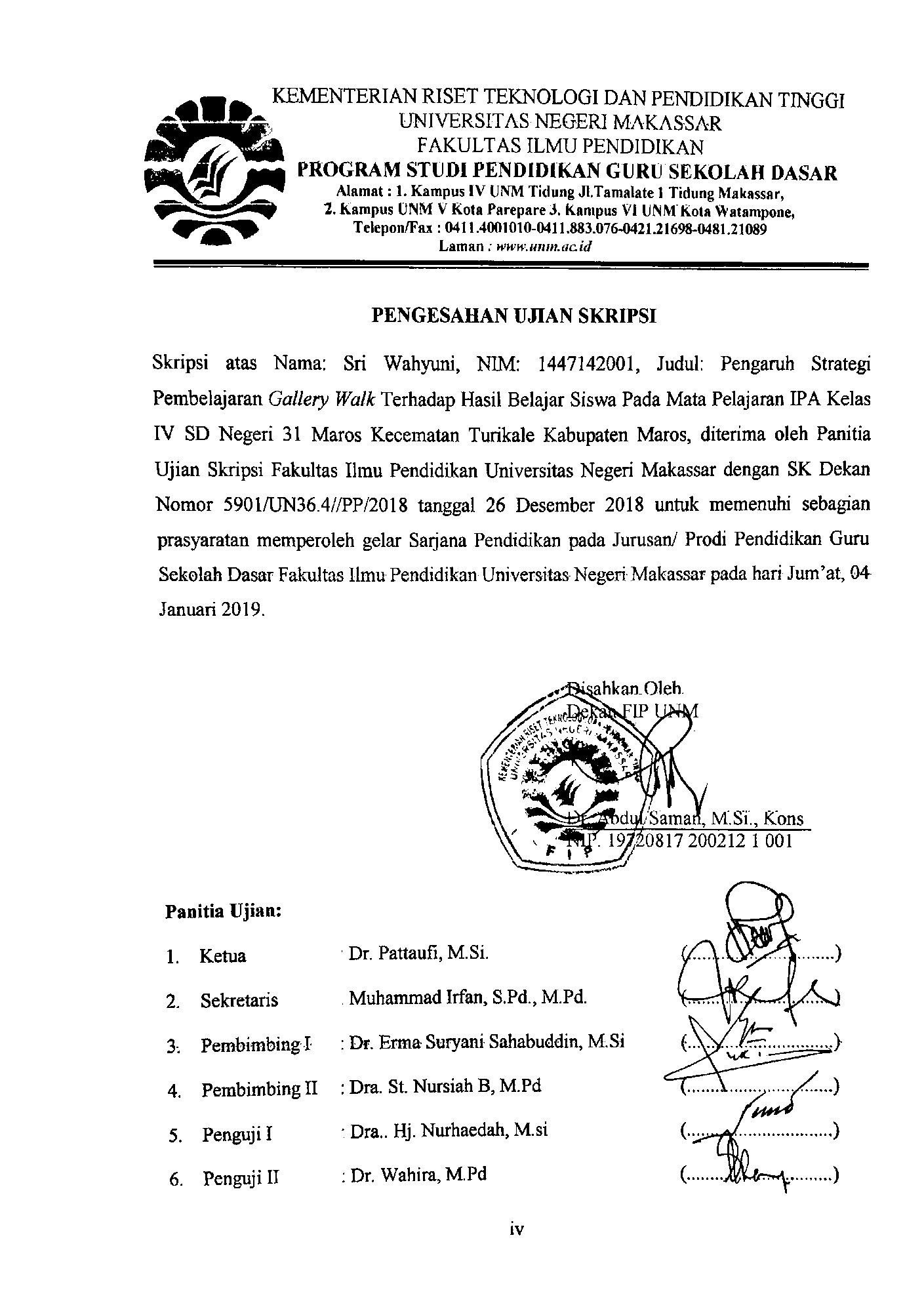 PERNYATAAN KEASLIAN SKRIPSISaya yang bertanda tangan di bawah ini:Nama	: Sri WahyuniNim	: 1447142001Program studi	: Pendidikan Guru Sekolah DasarJudul	:Pengaruh Strategi Pembelajaran Gallery Walk Terhadap Hasil Belajar Siswa Pada Mata Pelajaran Ipa Kelas IV SD Negeri 31 Maros Kecematan Turikale Kabupaten Maros.Menyatakan dengan sebenarnya bahwa skripsi yang saya tulis ini benar merupakan hasil karya saya  dibuktikan bahwa skripsi ini hasil jiplakan atau mengandung unsur plagiat, maka saya sendiri dan bukan merupakan pengambilalihan tulisan atau pikiran orang lain yang saya akui sebagai hasil tulisan atau pikiran sendiri.Apabila dikemudian hari terbukti atau dapat bersedia menerima sanksi atas perbuatan tersebut sesuai ketentuan yang berlaku.Makassar,     Desember 2018Yang Membuat Pernyataan,Sri WahyuniNIM. 14471442001MOTOJika yang kau bicarakan adalah impian yang melibatkanNama Allah, maka jangan katakan tidak mungkin.(Sri Wahyuni, 2018)Dengan Segala Kerendahan HatiKuperuntukkan Karya iniKepada Almamater, Bangsa dan AgamakuKepada Ayahanda, Ibunda, dan Saudara-saudariku Tercintayang dengan Tulus dan Ikhlas selalu MendoakankuSemoga Allah Subhana Wata’ala Memberikan Rahmat dan KarunianyaABSTRAKSri Wahyuni. 2018. Pengaruh Strategi Pembelajaran Gallery Walk terhadap hasil belajar Siswa Pada Mata Pelajaran IPA Kelas IV SD Negeri 31 Maros Kecamatan Turikale Kabupaten Maros. Skripsi. Dibimbing oleh Dra. Erma Suryani Sahabuddin, M.Si dan Dra. St. Nursiah, B. M.Pd. Program Studi Pendidikan Guru Sekolah Dasar Fakultas Ilmu Pendidikan Universitas Negeri Makassar.Penelitian ini di latarbelakangi oleh rendahnya hasil belajar siswa pada mata pelajaran IPA kelas IV SD Negeri 31 Maros. Rumusan masalahnya adalah (1) Bagaimanakah gambaran Strategi Pembelajaran Gallery Walk pada mata pelajaran IPA kelas IV SD Negeri 31 Maros; (2) Bagaimanakah gambaran hasil belajar IPA siswa kelas IV SD Negeri 31 Maros; (3) Apakah terdapat pengaruh Strategi Pembelajaran Gallery Walk Terhadap Hasil Belajar Siswa Pada Mata Pelajaran IPA Kelas IV SD Negeri 31 Maros. Penelitian ini bertujuan (1) Untuk mengetahui gambaran Strategi Pembelajaran Gallery Walk pada mata pelajaran IPA; (2) Untuk mengetahui gambaran hasil belajar IPA siswa; (3) Untuk mengetahui pengaruh Strategi Pembelajaran Gallery Walk Terhadap Hasil Belajar Siswa Pada Mata Pelajaran IPA. Penelitian ini menggunakan pendekatan kuantitatif dengan jenis penelitian Quasi Experimental Desing. Variabel bebas dalam penelitian ini adalah model Gallery Walk sedangkan variabel terikatnya adalah penguasaan hasil belajar. Jumlah populasi yaitu 40 siswa. Sampel penelitian dipilih secara purposive dengan memilih kelas IVA dan kelas IVB dengan jumlah 40 siswa melalui hasil pretest. Teknik pengumpulan data yang digunakan dalam penelitian ini yaitu observasi, tes dan dokumentasi. Data dikumpulkan dari pemberian pretest, treatment dan posttest kemudian dianalisis secara statistik deskriptif dan statistik inferensial menggunakan uji-normalitas dengan menggunakan sistem Statistical Pachage For Sosial Science (SPSS) versi 20.0. Hasil penelitian ini menunjukan adanya perbedaan hasil belajar yang signifikan antara penerapan model Gallery Walk dengan penerapan metode pembelajaran konvensional. Berdasarkan hasil tersebut disimpulkan bahwa terdapat pengaruh strategi pembelajaran Gallery Walk terhadap hasil belajar IPA Kelas IV SD Negeri 31 Maros.PRAKATAPuja dan puji syukur penulis hanturkanatas kehadirat  Allah subhana wata’ala, yang telah memberikan nikmat begitu besar serta hidayahnya sehingga penulis dapat menyelesaikan skripsi ini dengan baik dengan judul “Pengaruh Strategi Pembelajaran Gallery Walk Terhadap Hasil Belajar Siswa Pada Mata Pelajaran IPA Kelas IV SD Negeri 31 Maros Kecematan Turikale Kabupaten Maros”. Shalawat serta salam selalu tercurahkan kepada Nabi Muhammad sallallahu ‘alaihi wasallam, kepada keluarga, sahabat dan para pengikutnya sampai di akhir zaman nanti.Skripsi ini disusun sebagai salah satu tugas akhir akademik di Universitas Negeri Makassar (UNM) guna mencapai gelar sarjana pendidikan guru sekolah dasar. Penulis menyadari bahwa skripsi ini dapat terselesaikan atas taufiq dari Allah subhana Wata’ala dan juga doa serta bimbingan dari semua pihak. Oleh karena itu, penulis mengucapkan terima kasih kepada semua pihak terkhusus kepada Ibu Dra. Erma Suryani Sahabuddin, M.Si dan Dra. St. Nursiah, B. M.Pd  selaku pembimbing I dan pembimbing 2 yang telah banyak meluangkan waktu dan tenaganya dalam memberikan arahan, petunjuk dan motivasi kepada penulis sehingga skripsi ini dapat terselesaikan.  Selanjutnya penulis juga mengucapkan terima kasih yang sedalam-dalamnya kepada:Prof. Dr. H. Husain Syam, M.TP. sebagai Rektor Universitas Negeri Makassar yang telah memberikan peluang untuk mengikuti proses perkuliahan pada program Pendidikan Guru Sekolah Dasar Fakultas Ilmu Pendidikan Universitas Negeri Makassar.Dr. Abdul Saman, M.Si., Kons selaku Dekan Fakultas Ilmu Pendidikan Universitas Negeri Makassar atas dukungan dan kebijakannya sehingga proses perkuliahan maupun skripsi diperlancar.Dr. Abdul Saman, M.Si., Kons, Drs. Muslimim, M.Pd, Dr. Pattaufi, M.Si dan Dr. Parwoto, M.Pd masing-masing selaku WD 1, WD 2, WD 3 dan WD 4, atas bantuannya baik dalan perkuliahan maupun administrasi.Muhammad Irfan, S.Pd., M.Pd dan Sayyidiman, S.Pd., M.Pf masing-masing selaku Ketua dan Sekretaris Program Studi Pendidikan Guru Sekolah Dasar atas segala bantuannya baik dalam perkuliahan maupun administrasi.Dra. Hj. Rosdiah Salam, M.Pd dan Nurhaedah, S.Pd., M.Pd masing-masing selaku Ketua dan Sekretaris Program Studi Pendidikan Guru Sekolah Dasar UPP Makassaratas segala bantuannya baik dalam perkuliahan maupun administrasi.Bapak dan Ibu Dosen Fakultas Ilmu Pendidikan dan terkhusus dosen Program Studi Pendidikan Guru Sekolah Dasar yang telah mendidik dan memberikan bekal ilmu pengetahuan kepada penulis.Staf Tata Usaha FIP UNM, atas segala layanan, administrasi, dan kemahasiswaan sehingga proses perkuliahan dan penyusunan skripsi dapat berjalan sebagaimana mestinya.Amri Amal, S.Pd., M.Pd atas kesediaannya memvalidasi instrument penelitian penulis, terima kasih untuk segala arahan dan bimbingan.Dr. Wahira, M.Pd dan Dra. Hj. Nurhaedah, M.Si sebagai penguji ujian yang telah membimbing penulis dalam menyelesaikan skrpsi ini.Kepala Sekolah SD Negeri 31 Maros Kecamatan Turikele Kabupaten Maros Ibu Maria Florensiana Yosabel, S.Pd yang telah mengizinkan peneliti untuk melakukan penelitian di sekolah tersebut.Hj. Ernawati, S.Pd sebagai guru kelas IVA dan Nurningsi, SE., S.Pd.I sebagai guru kelas IVB yang telah meluangkan waktu membantu dan bekerja sama selama penelitian serta siswa siswi  yang  telah membantu dalam pelaksanaan penelitian.Teristimewa kepada kedua orang tuaku, Ayahanda Idris, S.Pd dan Ibunda tercinta Hj. Rosmini, yang tak henti-hentinya memberikan doanya untuk anaknya ini, mendidik, memotivasi, selalu sabar dan selalu memberikan limpahan kasih sayangnya, terimakasih atas segalanya, hanya Allah subhana wata’ala yang dapat membalasnya dan semoga penulis dapat memberikan yang terbaik untuk kalian.Saudara dan saudariku tercinta serta segenap keluarga  yang senantiasa telah memberikan doa, membantu, menghibur dan memberikan semangat untuk peneliti.Seluruh teman-teman Pendidikan Guru Sekolah Dasar angkatan 2014 yang selalu memberikan informasi dan bersedia bertukar pikiran dengan peneliti, terkhususnya di kelas M3.3 yang tidak bisa saya sebutkan namanya satu persatu yang  telah menjadi keluarga penulis, terima kasih atas dukungan dan kebersamaaannya selama kurang lebih 4 tahun.Semua pihak yang telah membantu penulis dalam menyelesaikan skripsi ini yang tidak bisa disebutkan satu persatu. Terima kasih banyak.Semoga Allah senantiasa memberikan ganjaran pahala yang berlipat ganda atas segala bantuan yang diberikan. Akhirnya dengan segala kerendahan hati peneliti menyampaikan bahwa tak ada manusia yang tak luput dari kesalahan dan kekhilafan. Oleh, karena itu, peneliti menantikan kritik dan saran dari para pembaca agar peneliti dapat membuat laporan dan karya ilmiah yang lebih baik dari sebelumnya. Semoga skripsi ini dapat menambah pengetahuan dan bermanfaat bagi kita semua.Makassar,      November 2018Penulis,DAFTAR ISI              HalamanHALAMAN SAMPUL 		iHALAMAN JUDUL 		iiHALAMAN PERSETUJUAN PEMBIMBING		iiiHALAMAN PENGESAHAN UJIAN SKRIPSI 		ivPERNYATAAN KEASLIAN SKRIPSI 		vMOTO		viABSTRAK		vii KATA PENGANTAR 		viiiDAFTAR ISI 		xiiDAFTAR TABEL 		xivDAFTAR GAMBAR 		xvDAFTAR LAMPIRAN		xivBAB I    PENDAHULUAN  Latar Belakang Masalah		1Rumusan Masalah 		7Tujuan Penelitian 		7Manfaat Hasil Penelitian 		8BAB II   KAJIAN PUSTAKA, KERANGKA PIKIR, DAN HIPOTESIS PENELITIANTinjauan Pustaka		9Kerangka Pikir		30Hipotesis Penelitian 		32BAB III  METODE PENELITIANPendekatan dan Jenis Penelitian		34Variabel dan Desain Penelitian		35Defenisi Operasional		36Populasi dan Sampel		37Teknik dan Prosedur Pengumpulan Data 		38Teknik Analisis Data		41BAB IV  HASIL PENELITIAN DAN PEMBAHASANHasil Penelitian 		45Pembahasan		58BAB V   PENUTUPKesimpulan 		61Saran		62DAFTAR PUSTAKA		63LAMPIRAN-LAMPIRAN		65RIWAYAT HIDUP		133DAFTAR TABELNomor				             Judul     				   Halaman3.1       Desain Penelitian                                                                                           363.2	Populasi siswa kelas IV SDN 31 Maros				           373.3       Interpretasi kategori nilai prestasi beajar                                                       424.1	Deskripsi data Pretes/postes kelas eksperimen				484.2       Deskripsi data Pretes/postes kelas kontrol					514.3       Uji Normalitas data pretest/posttest kelas eksperimen dan kontrol		544.4	Uji Homogenitas data pretest/posttest kelas eksperimen dan kontrol	554.5	Hasil Independent sampel T-Test nilai Pre-test kelas eksperimen dan Kontrol									564.6	Hasil Independent sampel T-Test nilai Pos-test kelas eksperimen dan kontrol										57DAFTAR BAGANNomor					Judul                                               Halaman2.1    Kerangka Pikir Penelitian	31DAFTAR LAMPIRANNomor					Judul					HalamanKisi-Kisi Intrumen Soal Pretest dan Posttest	66Soal Tes Pretest	67Soal Tes Posttest                                                       	72Rencana Pelaksanaan Pembelajaran 	77Lembar Kerja Siswa 	  95Lembar Observasi Guru	  100Lembar Validasi Instrumen	  102Lembar Jawaban Pre-test	  103Lembar Jawaban Post-test	   107		Tabel Nilai Hasil Belajar Siswa	  112       Data Penelitian 	 114Dokumentasi	 123Pengajuan Judul	 127Penunjukan Pembimbing	 128Surat Izin Penelitian	 129Surat Dinas Penanaman Modal	 130Surat Penelitian	 131Surat Selesai Meneliti	 132